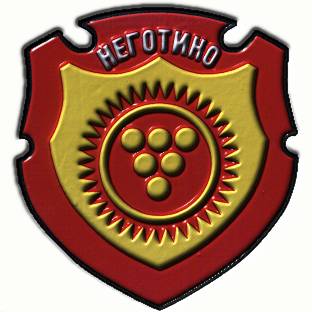 ОПШТИНА НЕГОТИНО                                                                                          NEGOTINO MUNICIPALITYul: ,,Aco Axi Ilov,,br.2   1440  Negotino     tel:043/361/045   faks:  043/361/933     o_negotino@yahoo.com      www.negotino.gov.mkstr: ,,Aco Adzi Ilov,,   no.2  1440   Negotino    tel:043/361/045     faks:043/361/933    o_negotino@yahoo.com      www.negotino.gov.mkНЕДЕЛА НА ВИНОТО 2023РОЗЕ ВИНА - МОСТРИсопствениксорташифраоценка1ЈордановРозеРЗ-178.332Никола Орешков                1во метсоРозеРЗ-288.333Гоце СтаноескиРозеР3-383.334Орданче ИвановРозе-СтанушинаРЗ-484.65Бобан ПампулоскиРозе-ПамидРЗ-581.666Јован КабрановРозеРЗ-6817Перо АњовскиРозе-СтанушинаРЗ-7728Ивица ЗлатковиќРозеРЗ-878.669Блаже Стојановски      Розе-СтанушинаРЗ-985.3310Силвана ЃорѓиеваРозеРЗ-1079.6611Зоран МарковРозе-СтанушинаРЗ-1181.6612Александар Клинчаров      3то метсоРозе-СтанушинаРЗ-1286.6613Горан ЈаковлескиРозе-СтанушинаРЗ-1383.6614Душан НаумовскиРозеРЗ-147115Гоце Станоески                   2ро метсоРозеР3-1587